ZPRAVODAJ MISTROVSTVÍ PRAHY 4 2019/2020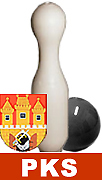 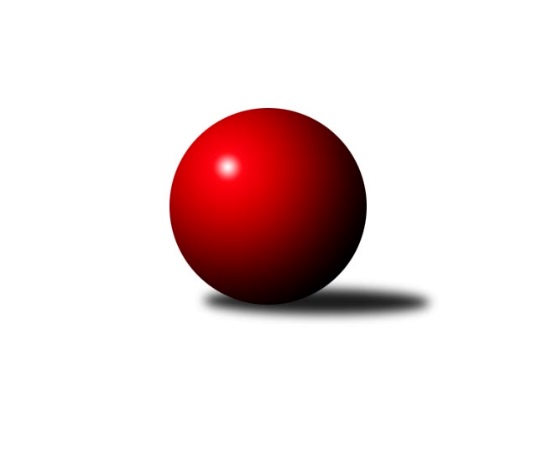 Č.17Výsledky 17. kolaSouhrnný přehled výsledků:SC Olympia Radotín B	- TJ Sokol Rudná D	2:6	2081:2253	4.0:8.0	19.2.SC Olympia Radotín C	- SK Meteor Praha E	2:6	2039:2130	4.5:7.5	19.2.AC Sparta Praha C	- TJ Astra Zahradní Město C	5:3	2448:2439	5.0:7.0	19.2.Slavoj Velké Popovice C	- PSK Union Praha C	7:1	2361:2112	9.0:3.0	20.2.SK Rapid Praha B	- TJ Sokol Rudná E		dohrávka		24.2.Tabulka družstev:	1.	AC Sparta Praha C	16	13	1	2	87.0 : 41.0 	114.0 : 78.0 	 2251	27	2.	TJ Sokol Rudná D	15	13	0	2	83.0 : 37.0 	117.0 : 63.0 	 2237	26	3.	SK Meteor Praha E	15	10	1	4	77.0 : 43.0 	102.0 : 78.0 	 2222	21	4.	TJ Astra Zahradní Město C	15	9	1	5	75.0 : 45.0 	109.0 : 71.0 	 2211	19	5.	SC Olympia Radotín B	16	9	1	6	72.0 : 56.0 	108.0 : 84.0 	 2264	19	6.	Slavoj Velké Popovice C	15	7	2	6	59.0 : 61.0 	93.0 : 87.0 	 2132	16	7.	TJ Sokol Rudná E	14	6	1	7	54.0 : 58.0 	81.5 : 86.5 	 2186	13	8.	TJ Sokol Praha-Vršovice D	15	6	1	8	60.0 : 60.0 	92.5 : 87.5 	 2198	13	9.	PSK Union Praha C	16	5	0	11	50.0 : 78.0 	81.5 : 110.5 	 2176	10	10.	SK Rapid Praha B	15	1	0	14	31.0 : 89.0 	61.0 : 119.0 	 2077	2	11.	SC Olympia Radotín C	16	1	0	15	24.0 : 104.0 	48.5 : 143.5 	 1878	2Podrobné výsledky kola:	 SC Olympia Radotín B	2081	2:6	2253	TJ Sokol Rudná D	Vladimír Dvořák	 	 119 	 157 		276 	 0:2 	 364 	 	167 	 197		Zdeněk Mašek	Květa Dvořáková	 	 173 	 166 		339 	 0:2 	 389 	 	192 	 197		Petr Fišer	Martin Šimek	 	 183 	 183 		366 	 2:0 	 312 	 	155 	 157		Helena Machulková	Eva Hucková	 	 170 	 170 		340 	 0:2 	 391 	 	188 	 203		Marek Dvořák	Renáta Francová	 	 199 	 193 		392 	 2:0 	 353 	 	164 	 189		Jaroslav Mařánek	Miloš Dudek	 	 160 	 208 		368 	 0:2 	 444 	 	214 	 230		Luboš Machulkarozhodčí: Nejlepší výkon utkání: 444 - Luboš Machulka	 SC Olympia Radotín C	2039	2:6	2130	SK Meteor Praha E	Petr Zlatník	 	 175 	 154 		329 	 0:2 	 397 	 	195 	 202		Bohumil Fojt	Leoš Labuta	 	 154 	 165 		319 	 0:2 	 350 	 	171 	 179		Martin Smetana	Ludmila Zlatníková	 	 156 	 161 		317 	 0.5:1.5 	 350 	 	189 	 161		Jana Fojtová	Milan Čermák	 	 196 	 197 		393 	 2:0 	 369 	 	183 	 186		Miroslava Martincová	Petr Žáček *1	 	 159 	 176 		335 	 0:2 	 381 	 	180 	 201		Zuzana Edlmannová	Jan Kalina	 	 156 	 190 		346 	 2:0 	 283 	 	142 	 141		Mikoláš Dvořákrozhodčí: střídání: *1 od 51. hodu Petr HniličkaNejlepší výkon utkání: 397 - Bohumil Fojt	 AC Sparta Praha C	2448	5:3	2439	TJ Astra Zahradní Město C	Jiří Lankaš	 	 181 	 214 		395 	 1:1 	 408 	 	201 	 207		Milan Mrvík	Pavel Pavlíček	 	 227 	 233 		460 	 2:0 	 375 	 	199 	 176		Pavel Kratochvíl	Jan Červenka	 	 203 	 191 		394 	 0:2 	 426 	 	215 	 211		Tomáš Doležal	Stanislav Řádek	 	 203 	 203 		406 	 1:1 	 398 	 	204 	 194		Jan Seidl	Tomáš Sůva	 	 221 	 193 		414 	 1:1 	 407 	 	202 	 205		Roman Mrvík	Kristina Řádková	 	 187 	 192 		379 	 0:2 	 425 	 	212 	 213		Jakub Vodičkarozhodčí: Nejlepší výkon utkání: 460 - Pavel Pavlíček	 Slavoj Velké Popovice C	2361	7:1	2112	PSK Union Praha C	Jan Kratochvíl	 	 202 	 228 		430 	 2:0 	 347 	 	176 	 171		Helena Hanzalová	Jaruška Havrdová	 	 236 	 184 		420 	 1:1 	 370 	 	179 	 191		Milan Lukeš	Ludmila Kaprová	 	 213 	 222 		435 	 2:0 	 358 	 	177 	 181		Květuše Pytlíková	Ivana Bandasová	 	 167 	 187 		354 	 1:1 	 361 	 	188 	 173		Renata Göringerová	Gabriela Jirásková	 	 199 	 191 		390 	 2:0 	 349 	 	168 	 181		Jitka Vykouková	Tomáš Vinš	 	 172 	 160 		332 	 1:1 	 327 	 	158 	 169		Zdeněk Poutníkrozhodčí: Nejlepší výkon utkání: 435 - Ludmila KaprováPořadí jednotlivců:	jméno hráče	družstvo	celkem	plné	dorážka	chyby	poměr kuž.	Maximum	1.	Pavel Pavlíček 	AC Sparta Praha C	413.97	290.7	123.3	6.5	8/8	(474)	2.	Luboš Machulka 	TJ Sokol Rudná D	413.53	286.9	126.6	7.5	8/8	(455)	3.	Marek Dvořák 	TJ Sokol Rudná D	412.46	288.2	124.2	6.8	7/8	(441)	4.	Miloslav Fous 	PSK Union Praha C	406.69	288.7	118.0	8.1	7/9	(474)	5.	Jaruška Havrdová 	Slavoj Velké Popovice C	399.50	285.3	114.2	8.5	5/7	(420)	6.	Zuzana Edlmannová 	SK Meteor Praha E	399.35	282.2	117.2	10.6	8/9	(463)	7.	Tomáš Turnský 	TJ Astra Zahradní Město C	393.29	275.0	118.3	9.0	7/8	(463)	8.	Renata Göringerová 	PSK Union Praha C	392.72	275.2	117.6	9.5	9/9	(448)	9.	Miroslav Klabík 	TJ Sokol Praha-Vršovice D	392.25	286.4	105.9	10.4	7/8	(432)	10.	Petr Fišer 	TJ Sokol Rudná D	390.32	274.2	116.2	9.7	7/8	(432)	11.	Karel Novotný 	TJ Sokol Rudná E	386.06	279.5	106.6	13.1	8/8	(425)	12.	Eva Hucková 	SC Olympia Radotín B	385.68	277.8	107.9	11.3	6/7	(425)	13.	Zdeněk Mora 	TJ Sokol Rudná E	384.83	280.5	104.3	11.0	7/8	(423)	14.	Tomáš Doležal 	TJ Astra Zahradní Město C	384.61	283.1	101.6	15.1	6/8	(426)	15.	Bohumil Fojt 	SK Meteor Praha E	383.33	280.0	103.3	9.8	9/9	(416)	16.	Jan Červenka 	AC Sparta Praha C	382.84	269.5	113.4	12.0	8/8	(446)	17.	Radek Pauk 	SC Olympia Radotín B	381.94	279.9	102.1	12.5	6/7	(419)	18.	Pavel Šimek 	SC Olympia Radotín B	381.56	267.1	114.4	9.8	6/7	(409)	19.	Tomáš Sůva 	AC Sparta Praha C	381.00	266.7	114.3	10.6	7/8	(430)	20.	Lukáš Pelánek 	TJ Sokol Praha-Vršovice D	380.77	275.8	104.9	12.2	7/8	(414)	21.	Jan Mařánek 	TJ Sokol Rudná E	380.42	270.8	109.6	9.9	8/8	(419)	22.	Miroslava Martincová 	SK Meteor Praha E	379.75	275.7	104.1	10.9	8/9	(414)	23.	Květuše Pytlíková 	PSK Union Praha C	379.59	278.2	101.4	12.3	9/9	(422)	24.	Martin Šimek 	SC Olympia Radotín B	378.56	274.2	104.3	11.4	6/7	(395)	25.	Tatiana Vydrová 	SC Olympia Radotín B	378.54	268.7	109.8	12.3	7/7	(402)	26.	Jan Seidl 	TJ Astra Zahradní Město C	374.96	266.5	108.5	11.2	7/8	(416)	27.	Roman Mrvík 	TJ Astra Zahradní Město C	372.92	270.8	102.1	12.3	8/8	(439)	28.	Josef Vodešil 	Slavoj Velké Popovice C	372.67	265.0	107.7	11.1	6/7	(408)	29.	Petra Grulichová 	SK Meteor Praha E	371.80	272.1	99.7	12.1	7/9	(403)	30.	Milan Mrvík 	TJ Astra Zahradní Město C	369.39	269.9	99.5	13.4	8/8	(444)	31.	Martin Smetana 	SK Meteor Praha E	369.24	267.4	101.8	14.2	7/9	(412)	32.	Pavel Mach 	SK Rapid Praha B	367.66	258.0	109.6	11.6	8/9	(442)	33.	Jiří Lankaš 	AC Sparta Praha C	367.27	264.9	102.4	13.4	8/8	(432)	34.	Jan Rokos 	TJ Sokol Rudná E	367.20	261.6	105.6	11.9	8/8	(394)	35.	Luboš Kučera 	TJ Sokol Praha-Vršovice D	366.77	265.4	101.4	14.2	7/8	(426)	36.	Petr Majerníček 	TJ Astra Zahradní Město C	363.72	269.8	93.9	16.4	6/8	(411)	37.	Miloš Dudek 	SC Olympia Radotín B	362.99	256.0	106.9	13.7	5/7	(395)	38.	Jaroslav Mařánek 	TJ Sokol Rudná D	359.61	259.4	100.3	12.8	8/8	(413)	39.	Pavel Brož 	TJ Sokol Praha-Vršovice D	358.94	264.2	94.7	17.5	7/8	(401)	40.	Jan Kalina 	SC Olympia Radotín C	357.81	267.3	90.5	18.2	8/8	(414)	41.	Zdeněk Mašek 	TJ Sokol Rudná D	357.20	258.2	99.0	14.0	8/8	(396)	42.	Kristina Řádková 	AC Sparta Praha C	355.82	253.4	102.5	12.9	6/8	(414)	43.	Tomáš Vinš 	Slavoj Velké Popovice C	354.91	260.1	94.8	17.2	7/7	(385)	44.	Jan Kratochvíl 	Slavoj Velké Popovice C	353.10	259.2	93.9	16.1	7/7	(443)	45.	Ludmila Kaprová 	Slavoj Velké Popovice C	351.44	254.9	96.5	16.0	5/7	(435)	46.	Gabriela Jirásková 	Slavoj Velké Popovice C	349.80	254.6	95.2	16.7	7/7	(399)	47.	Jana Fojtová 	SK Meteor Praha E	349.63	256.0	93.6	13.6	6/9	(380)	48.	Petr Švenda 	SK Rapid Praha B	349.14	257.6	91.5	14.5	9/9	(416)	49.	Jaroslav Svozil 	SK Rapid Praha B	349.00	254.2	94.8	15.3	6/9	(403)	50.	Milan Drhovský 	TJ Sokol Rudná E	346.03	256.1	90.0	14.6	6/8	(381)	51.	Tomáš Sysala 	AC Sparta Praha C	343.83	256.2	87.6	18.4	6/8	(379)	52.	Marek Švanda 	SK Rapid Praha B	341.38	257.4	84.0	19.5	7/9	(383)	53.	Josef Dvořák 	SK Rapid Praha B	338.97	256.1	82.8	18.5	6/9	(369)	54.	Tomáš Čurda 	TJ Sokol Praha-Vršovice D	328.57	248.3	80.3	19.8	6/8	(371)	55.	Helena Hanzalová 	PSK Union Praha C	328.00	242.1	85.9	17.9	8/9	(368)	56.	Roman Hašek 	SK Rapid Praha B	327.75	238.8	89.0	19.1	7/9	(354)	57.	Filip Makovský 	TJ Sokol Rudná E	325.46	240.1	85.3	17.0	8/8	(373)	58.	Zdeněk Poutník 	PSK Union Praha C	324.69	239.8	84.9	18.6	7/9	(376)	59.	Jiří Potměšil 	SK Rapid Praha B	321.31	241.3	80.0	21.7	8/9	(371)	60.	Milan Čermák 	SC Olympia Radotín C	315.91	232.0	83.9	20.1	8/8	(393)	61.	Ludmila Zlatníková 	SC Olympia Radotín C	306.54	219.0	87.6	21.1	7/8	(329)	62.	Petr Zlatník 	SC Olympia Radotín C	303.57	230.1	73.4	22.5	7/8	(334)	63.	Ivana Bandasová 	Slavoj Velké Popovice C	301.60	225.2	76.4	22.1	5/7	(371)	64.	Leoš Labuta 	SC Olympia Radotín C	298.22	224.7	73.6	23.9	7/8	(344)	65.	Petr Žáček 	SC Olympia Radotín C	264.67	197.5	67.2	25.2	6/8	(324)		Jakub Vodička 	TJ Astra Zahradní Město C	412.00	301.0	111.0	8.8	3/8	(425)		Martin Povolný 	SK Meteor Praha E	389.92	276.2	113.8	9.4	4/9	(428)		Miroslav Kettner 	TJ Sokol Praha-Vršovice D	386.11	272.3	113.8	11.7	5/8	(410)		Pavel Eder 	SK Rapid Praha B	385.80	272.2	113.6	13.9	5/9	(402)		Petr Zelenka 	TJ Sokol Rudná E	383.00	282.8	100.3	9.8	2/8	(401)		Petr Klíma 	SC Olympia Radotín B	379.78	271.8	108.0	12.4	3/7	(398)		Karel Radil 	TJ Sokol Praha-Vršovice D	375.00	273.3	101.7	13.5	5/8	(404)		Pavel Kratochvíl 	TJ Astra Zahradní Město C	374.25	273.2	101.1	13.6	4/8	(411)		Stanislav Řádek 	AC Sparta Praha C	374.15	270.0	104.2	13.6	4/8	(418)		Jitka Vykouková 	PSK Union Praha C	371.44	265.8	105.6	13.4	5/9	(398)		Jana Fišerová 	TJ Sokol Rudná D	369.50	267.4	102.1	15.6	5/8	(388)		Marek Pavlíček 	AC Sparta Praha C	369.13	266.9	102.3	14.4	5/8	(398)		Markéta Dymáčková 	Slavoj Velké Popovice C	368.67	272.0	96.7	16.5	2/7	(397)		Květa Dvořáková 	SC Olympia Radotín B	364.75	267.5	97.3	13.3	1/7	(399)		Daniel Volf 	TJ Astra Zahradní Město C	362.00	273.8	88.2	15.3	2/8	(387)		Jiří Kukla 	SK Rapid Praha B	359.00	263.0	96.0	16.0	1/9	(359)		Petr Janata 	Slavoj Velké Popovice C	358.33	270.8	87.5	14.2	2/7	(372)		Josef Novotný 	TJ Sokol Praha-Vršovice D	357.89	256.4	101.5	11.6	4/8	(393)		Milan Lukeš 	PSK Union Praha C	357.00	256.6	100.4	13.9	4/9	(373)		Vladimír Dvořák 	SC Olympia Radotín B	352.75	258.8	94.0	13.0	2/7	(402)		Renáta Francová 	SC Olympia Radotín B	352.17	260.3	91.8	17.0	2/7	(392)		Petr Hnilička 	SC Olympia Radotín C	350.17	253.2	97.0	13.8	2/8	(361)		Daniel Burian 	SC Olympia Radotín C	349.29	259.3	90.0	18.9	2/8	(383)		Alena Rauwolfová 	PSK Union Praha C	349.00	250.3	98.7	13.0	3/9	(354)		Ondřej Hajný 	SC Olympia Radotín C	346.79	247.3	99.5	15.6	2/8	(389)		Jindřich Zajíček 	PSK Union Praha C	339.70	249.2	90.5	16.3	5/9	(365)		Jaromír Steindl 	SK Meteor Praha E	339.08	251.8	87.3	19.0	3/9	(411)		Martin Berezněv 	TJ Sokol Rudná E	333.42	245.1	88.3	18.9	3/8	(373)		Naďa Elstnerová 	PSK Union Praha C	332.83	246.8	86.0	13.5	3/9	(345)		Helena Machulková 	TJ Sokol Rudná D	323.56	240.3	83.2	13.7	3/8	(361)		Jan Štěrba 	TJ Sokol Rudná D	321.00	242.0	79.0	23.0	1/8	(321)		Mikoláš Dvořák 	SK Meteor Praha E	299.67	221.7	78.0	22.3	3/9	(330)		Kateřina Šanderová 	TJ Sokol Praha-Vršovice D	275.83	210.0	65.8	29.8	2/8	(296)		Matyáš Vančura 	TJ Sokol Rudná D	268.00	217.0	51.0	35.0	1/8	(268)		Karel Svoboda 	SC Olympia Radotín C	239.50	173.0	66.5	30.5	2/8	(270)		Václav Vejvoda 	TJ Sokol Rudná D	174.00	128.0	46.0	49.0	1/8	(174)Sportovně technické informace:Starty náhradníků:registrační číslo	jméno a příjmení 	datum startu 	družstvo	číslo startu25990	Tomáš Vinš	20.02.2020	Slavoj Velké Popovice C	5x25607	Ludmila Kaprová	20.02.2020	Slavoj Velké Popovice C	5x14501	Jaruška Havrdová	20.02.2020	Slavoj Velké Popovice C	8x24714	Gabriela Jirásková	20.02.2020	Slavoj Velké Popovice C	5x10264	Jan Kratochvíl	20.02.2020	Slavoj Velké Popovice C	4x24713	Ivana Bandasová	20.02.2020	Slavoj Velké Popovice C	4x
Hráči dopsaní na soupisku:registrační číslo	jméno a příjmení 	datum startu 	družstvo	Program dalšího kola:18. kolo24.2.2020	po	17:30	SK Rapid Praha B - TJ Sokol Rudná E (dohrávka z 17. kola)	26.2.2020	st	17:00	SK Meteor Praha E - AC Sparta Praha C	27.2.2020	čt	17:00	TJ Sokol Rudná D - SK Rapid Praha B	27.2.2020	čt	17:30	Slavoj Velké Popovice C - SC Olympia Radotín C	27.2.2020	čt	17:30	TJ Astra Zahradní Město C - SC Olympia Radotín B				-- volný los -- - PSK Union Praha C	Zpracoval: Pavel Strnad   776 172 852 ＠ strnad67@gmail.comNejlepší šestka kola - absolutněNejlepší šestka kola - absolutněNejlepší šestka kola - absolutněNejlepší šestka kola - absolutněNejlepší šestka kola - dle průměru kuželenNejlepší šestka kola - dle průměru kuželenNejlepší šestka kola - dle průměru kuželenNejlepší šestka kola - dle průměru kuželenNejlepší šestka kola - dle průměru kuželenPočetJménoNázev týmuVýkonPočetJménoNázev týmuPrůměr (%)Výkon9xPavel PavlíčekSparta C46012xLuboš MachulkaRudná D121.934449xLuboš MachulkaRudná D4447xPavel PavlíčekSparta C118.754602xLudmila KaprováV.Popovice C4351xLudmila KaprováV.Popovice C116.824352xJan KratochvílV.Popovice C4302xJan KratochvílV.Popovice C115.484301xJan RokosRudná E4271xBohumil FojtMeteor E114.083972xTomáš DoležalAstra C4262xJan RokosRudná E113427